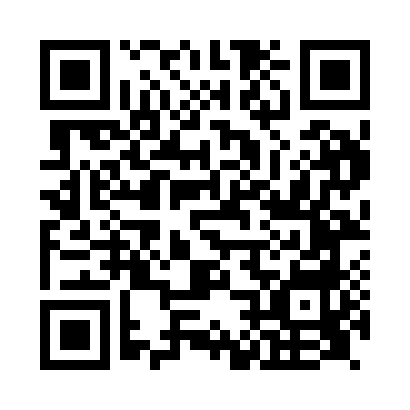 Prayer times for Bagworth, Leicestershire, UKMon 1 Apr 2024 - Tue 30 Apr 2024High Latitude Method: Angle Based RulePrayer Calculation Method: Islamic Society of North AmericaAsar Calculation Method: HanafiPrayer times provided by https://www.salahtimes.comDateDayFajrSunriseDhuhrAsrMaghribIsha1Mon4:596:391:095:367:419:202Tue4:576:361:095:377:429:223Wed4:546:341:085:387:449:254Thu4:516:321:085:407:469:275Fri4:486:291:085:417:489:296Sat4:456:271:085:427:499:317Sun4:426:251:075:437:519:348Mon4:406:221:075:457:539:369Tue4:376:201:075:467:559:3810Wed4:346:181:075:477:569:4111Thu4:316:151:065:487:589:4312Fri4:286:131:065:498:009:4513Sat4:256:111:065:518:029:4814Sun4:226:091:055:528:039:5015Mon4:196:061:055:538:059:5316Tue4:166:041:055:548:079:5517Wed4:136:021:055:558:099:5818Thu4:106:001:055:578:1010:0019Fri4:075:581:045:588:1210:0320Sat4:045:551:045:598:1410:0521Sun4:015:531:046:008:1610:0822Mon3:585:511:046:018:1710:1123Tue3:555:491:046:028:1910:1324Wed3:525:471:036:038:2110:1625Thu3:495:451:036:048:2310:1926Fri3:465:431:036:068:2410:2227Sat3:435:411:036:078:2610:2528Sun3:405:391:036:088:2810:2729Mon3:375:371:036:098:3010:3030Tue3:345:351:036:108:3110:33